Министерство культуры Российской ФедерацииФедеральное государственное бюджетное образовательное учреждениевысшего образования«Северо-Кавказский государственный институт искусств»Колледж культуры и искусствРабочая программаучебной дисциплиныМДК.02.01Возрастная психологияспециальность54.02.01 Дизайн (по отраслям)Квалификация выпускника – дизайнер, преподавательФорма обучения – очнаяНальчик, 2022Рабочая программа  «Возрастная психология» разработана на основе Федерального государственного образовательного стандарта среднего профессионального образования по специальности54.02.01 Дизайн (по отраслям)Организация-разработчик: Федеральное государственное бюджетное образовательное учреждение высшего образования «Северо-Кавказский государственный институт искусств» Колледж культуры и искусств Разработчик:  преподаватель ККИ СКГИИ                     Кумышева Р.М. 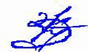 Эксперт: преподаватель ККИ СКГИИ              Прокудина Н.П.           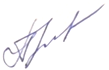 Рабочая программа «Возрастная психология» рекомендована на заседанииПЦК  «ООД»Протокол № ______1______от_ «29» августа 2022 г. Председатель ПЦК                         Прокудина Н.П.СОДЕРЖАНИЕ1. ПАСПОРТ РАБОЧЕЙ ПРОГРАММЫ «ВОЗРАСТНАЯ ПСИХОЛОГИЯ»  42. СТРУКТУРА И СОДЕРЖАНИЕ УЧЕБНОЙ ДИСЦИПЛИНЫ                      83. УСЛОВИЯ РЕАЛИЗАЦИИ РАБОЧЕЙ ПРОГРАММЫ УЧЕБНОЙ ДИСЦИПЛИНЫ                                                                                                    224. КОНТРОЛЬ И ОЦЕНКА РЕЗУЛЬТАТОВ ОСВОЕНИЯ УЧЕБНОЙ ДИСЦИПЛИНЫ                                                                                                    281. ПАСПОРТ РАБОЧЕЙ ПРОГРАММЫ «ВОЗРАСТНАЯ ПСИХОЛОГИЯ	»1.1. Область применения рабочей программыРабочая программа дисциплины «Возрастная психология» является частью образовательной программы в соответствии с федеральным государственным образовательным стандартом среднего профессионального образования по направлению подготовки специальности 54.02.01 Дизайн (по отраслям)1.2. Место дисциплины в структуре образовательной программыПМ.02 Педагогическая деятельностьПсихологические знания занимают центральное место в структуре профессиональной подготовки студентов. Обучение и воспитание подрастающего поколения невозможно без знания закономерностей психического развития, возрастной динамики психических процессов, без учета индивидуальных особенностей детей в построении учебно-воспитательного процесса. Будущий учитель должен уметь самостоятельно анализировать и объяснять те явления, с которыми ежедневно встречается учитель в школе.     Данная дисциплина по возрастной психологии направлена на углубленное изучение студентами наиболее сложных вопросов по возрастной психологии, овладение методами научного анализа, творческого обсуждения опыта их деятельности на педагогической практике.  Приоритетами в изучении возрастной психологии являются изучение и представление в виде научных фактов и соответствующих теорий основных особенностей психического развития человека из одной возрастной группы в другую, специфическое сочетание психологии и поведения человека, обозначаемое при помощи понятия «возраст», движущие силы, условия и законы психического и поведенческого развития человека. Основной направленностью курса является ориентировка будущих специалистов в области теории, содержания и видов практики возрастной психологии.Цели -   формирование у студентов представления о предмете и методах возрастной психологии, ее значении для обучения и воспитания детей в детских школах искусств, детских музыкальных школах и других учреждениях дополнительного образования, общеобразовательных учреждениях, учреждениях СПО; создание аналитического подхода к исследованию ребенка с точки зрения представлений о психологическом возрасте, который отражает психологические особенности, характерные для большинства представителей данной культуры или субкультуры при сравнительно одинаковых условиях.Задачи: 1) изучении механизмов, закономерностей и особенностей проявления и развития психических процессов, состояний и свойств отражательной деятельности мозга, изучении природы и условий формирования психических особенностей ребенка от дошкольного до подросткового возраста;  2) формировании знаний об общих и индивидуальных нормах развития и психологическом содержании различных возрастных периодов детства;  3) формировании у студентов системы базовых понятий;  4) формировании способностей применения знаний, полученных в ходе изучения курса в практической деятельности.В процессе изучения «Возрастной психологии» предполагается создание у студента целостного представления о предмете, цели, задачах, структуре курса. В результате студент должен овладеть системой знаний:     • об основных закономерностях функционирования психики;     • о развитии психики в онтогенезе, изменении ее структуры и функций;     • об основных методах исследования развития психики ребенка;     • о психологических новообразованиях возрастных периодов;     • о содержании основных возрастных кризисов;     • о движущих силах развития на каждом возрастном этапе;     • об условиях психического развития детей разного возраста. Требования к уровню освоения содержания курса.Процесс изучения дисциплины направлен на формирование элементов следующих  общих компетенций по данным специальностям:Процесс изучения дисциплины направлен на формирование элементов следующих  общих компетенций по данным специальностям:ОК 1. Понимать сущность и социальную значимость своей будущей профессии, проявлять к ней устойчивый интерес.ОК 2. Организовывать собственную деятельность, определять методы и способы выполнения профессиональных задач, оценивать их эффективность и качество.ОК 3. Решать проблемы, оценивать риски и принимать решения в нестандартных ситуациях.ОК 4. Осуществлять поиск, анализ и оценку информации, необходимой для постановки и решения профессиональных задач, профессионального и личностного развития.ОК 5. Использовать информационно-коммуникационные технологии для совершенствования профессиональной деятельности.ОК 6. Работать в коллективе, эффективно общаться с коллегами, руководством.ОК 7. Ставить цели, мотивировать деятельность подчиненных, организовывать и контролировать их работу с принятием на себя ответственности за результат выполнения заданий.ОК 8. Самостоятельно определять задачи профессионального и личностного развития, заниматься самообразованием, осознанно планировать повышение квалификации.ОК 9. Ориентироваться в условиях частой смены технологий в профессиональной деятельности.ПК 2.1. Осуществлять педагогическую и учебно-методическую деятельность в образовательных организациях дополнительного образования детей (детских школах искусств по видам искусств), общеобразовательных организациях, профессиональных образовательных организациях.ПК 2.2. Использовать знания в области психологии и педагогики, специальных и музыкально-теоретических дисциплин в преподавательской деятельности.ПК 2.3. Использовать базовые знания и практический опыт по организации и анализу учебного процесса, методике подготовки и проведения урока в исполнительском классе.ПК 2.4. Осваивать основной учебно-педагогический репертуар.ПК 2.5. Применять классические и современные методы преподавания, анализировать особенности отечественных и мировых инструментальных школ.ПК 2.6. Использовать индивидуальные методы и приемы работы в исполнительском классе с учетом возрастных, психологических и физиологических особенностей обучающихся.ПК 2.7. Планировать развитие профессиональных умений обучающихся.В результате освоения  курса студент должен:иметь практический опыт:организации образовательного процесса с учетом базовых основ педагогики;организации обучения игре на инструменте с учетом возраста и уровня подготовки обучающихся;организации индивидуальной художественно-творческой работы с детьми с учетом возрастных и личностных особенностей;уметь:делать педагогический анализ ситуации в исполнительском классе;использовать теоретические сведения о личности и межличностных отношениях в педагогической деятельности;пользоваться специальной литературой;делать подбор репертуара с учетом индивидуальных особенностей обучающегося; знать:основы теории воспитания и образования;психолого-педагогические особенности работы с детьми дошкольного и школьного возраста;требования к личности педагога;основные исторические этапы развития музыкального образования в России и за рубежом;творческие и педагогические исполнительские школы;современные методики обучения игре на инструменте;педагогический репертуар детских музыкальных школ и детских школ искусств;профессиональную терминологию;порядок ведения учебной документации в организациях дополнительного образования, общеобразовательных организациях и профессиональных образовательных организациях. Объем курса, виды учебной работы и отчетности2. СТРУКТУРА И СОДЕРЖАНИЕ УЧЕБНОЙ ДИСЦИПЛИНЫ                                    Тематический планСодержание дисциплиныРАЗДЕЛ I. Введение в возрастную психологиюТЕМА 1.1. Понятие о возрастной психологииПредмет возрастной психологии - изучение процесса развития психических функций и личности на протяжении всей жизни человека. Исторический анализ понятия «детство». Разделы возрастной психологии – детская психология, подростковая, юношеская, психология взрослого человека, геронтология. Связь возрастной психологии с общей психологией, педагогикой, физиологией, анатомией, социологией.    Методические указания: выделить предмет и задачи возрастной психологии; осознать взаимосвязь между разделами возрастной психологии; овладеть смыслом понятия «детство».    Терминологический тезаурус:  возраст, геронтология, детство, детская психология, когнитивное развитие, онтогенез, подростковая психология, психическое развитие, психология взрослого человека, социальная ситуация развития.    Контрольные вопросы: 1. Что изучает возрастная психология?  2. Какие разделы выделяются в структуре возрастной психологии?  3. Что включает в себя исторический анализ понятия «детство»?  4. Какова связь возрастной психологии с практикой?  5. Что общего и различного в понятиях: рост, формирование, развитие? ТЕМА 1.2. Методы возрастной психологии Методы исследования в возрастной психологии: наблюдение, эксперимент, метод опроса, анализ изучения продуктов деятельности детей, тестирование.    Методические указания: выделить основные методы исследования в возрастной психологии, дать краткую характеристику вспомогательных методов исследования в возрастной психологии.    Терминологический тезаурус: анкетирование, беседа, дневниковые записи, метод изучения продуктов деятельности детей, метод тестов, наблюдение.    Контрольные вопросы:  1. Каковы характеристики основных методов возрастной психологии?  2. Каковы характеристики вспомогательных методов возрастной психологии?  3. В чем преимущества и недостатки наблюдения и эксперимента?  4. Какова специфика применения метода тестирования в исследовании ребенка? РАЗДЕЛ II. Основные закономерности и динамика психического развития   ТЕМА2.1. Условия, факторы, движущие силы психического развития  Биологический фактор (наследственность, особенности протекания внутриутробного периода жизни ребенка). Социальный фактор (среда - ближайшее социальное окружение, общество, в котором растет ребенок, его культурные традиции, идеология, уровень развития науки и искусства, основные религиозные течения). Противоречия: между потребностями и условиями; между потребностями и возможностями ребенка.   Методические указания: выделить условия, факторы и движущие силы психического развития, уметь показать взаимосвязь биологических и социальных факторов и использовать полученные знания на практике.    Терминологический тезаурус: биологический фактор, внутриутробное развитие, движущие силы психического развития, наследственность, обучение, среда, социальный фактор.    Контрольные вопросы:  1. Каковы условия психического развития?  2. Что является движущими силами психического развития?  3. Какие факторы определяют психическое развитие человека?     ТЕМА 2.2. Соотношение развития и обучения  Развитие – переход растущего организма на более высокую ступень. Процесс формирования человека или личности, которая совершается путем возникновения на каждой ступени новых качеств в результате его социализации и воспитания. Обучение – процесс целенаправленной передачи общественно-исторического опыта; организация формирования знаний, умений, навыков. Связь содержания обучения и психического развития. Ведущая роль обучения в развитии ребенка. Зона ближайшего развития, зона актуального развития. Их теоретическое и практическое значение.    Методические указания: определить ведущую роль обучения в психическом развитии, уметь показать взаимосвязь процесса обучения и воспитания с процессом развития психики, четко усвоить понятия «зона актуального развития» и «зона ближайшего развития» и их значение в процессе обучения.    Терминологический тезаурус: зона актуального развития, зона ближайшего развития, развитие, обучение.    Контрольные вопросы:  1. Какова роль обучения в психическом развитии ребенка?  2. Раскройте сущность понятий «зона актуального развития» и «зона ближайшего развития».  3. Какова роль сензитивных периодов в психическом развитии ребенка?     ТЕМА 2.3. Основные закономерности психического развития  Четыре основных закона детского развития Л.С. Выготского: цикличность (сложная организация во времени), закон метаморфозы, неравномерность, сочетание процессов эволюции и инволюции. Целостность. Сензитивность. Компенсация.    Методические указания: выделить основные закономерности психического развития, осознать роль закономерностей в психическом развитии ребенка, и что знание основных закономерностей позволяет грамотно строить учителю процесс обучения и воспитания; должен усвоить основные понятия.    Терминологический тезаурус: закон «метаморфозы» детского развития, закономерность, инволюция, неравномерность, компенсация, сензитивность, цикличность, эволюция.    Контрольные вопросы:  1. Кто сформулировал основные закономерности психического развития?  2. Какова характеристика закономерностей психического развития?  3. Какое практическое значение (для педагога) имеет знание закономерностей психического развития? ТЕМА 2.4. Роль деятельности в психическом развитии человека. Деятельность – источник психического развития в филогенезе и онтогенезе. Структура деятельности: мотив – деятельность, цель – действие, условия осуществления деятельности – операции. Игровая деятельность; учебная деятельность; трудовая деятельность. Интериоризация – трансформация внешних действий во внутренние. Ведущая деятельность – деятельность, в наибольшей степени способствующая психическому развитию ребенка в данный период его жизни и ведущая развитие за собой.    Методические указания: выделить роль деятельности в психическом развитии человека, раскрыть сущность понятия ведущего вида деятельности, показать взаимосвязь с остальными видами деятельности, уметь использовать полученные знания на практике. Осознать роль ведущей деятельности в психическом развитии ребенка.    Терминологический тезаурус: ведущий вид деятельности, возрастные новообразования развития, деятельность, игровая деятельность, интериоризация, продуктивные виды деятельности, трудовая деятельность, учебная деятельность.    Контрольные вопросы:  1. Какую роль играет деятельность в психическом развитии человека?  2. Какова сущность понятия «ведущий вид деятельности»?  3. Какова структура деятельности?  4. Каковы основные виды деятельности? ТЕМА 2.5. Понятие о возрастной периодизации психического развития.  Возраст физический и возраст психологический. Кризисы – краткие, бурные стадии, в течение которых происходят значительные сдвиги в развитии. Периодизация Л.С. Выготского. Значение кризисов в психическом развитии.   Методические указания: освоить понятия возраста и возрастной периодизации психического развития и научиться различать их, понять основные принципы построения периодизации психического развития по Л.С.Выготскому. Осознать значение кризисных периодов в психическом развитии человека, научиться применять полученные знания на практике.   Терминологический тезаурус: возраст, возрастная периодизация, кризисный период развития, критерии периодизации, принцип ведущей деятельности, принцип историзма, интимно-личностное общение, непосредственно-эмоциональное общение, сюжетно-ролевая игра, учение.   Контрольные вопросы:  1. Какова сущность понятий «возраст» и «возрастная периодизация»?  2.  Какова роль возрастных кризисов в психическом развитии? 3. Какова роль ведущего вида деятельности в психическом развитии ребенка? РАЗДЕЛ III. Психическое развитие ребенка ТЕМА 3.1. Психическое развитие ребенка в период от младенчества до 3-х лет. Характеристика периода новорожденности. Переход от новорожденности к младенчеству. Возникновение и развитие психических функций у младенца. Возникновение интеллекта. Формирование потребности в общении. Ведущий тип деятельности в младенческом возрасте и его развитие. Основные новообразования раннего возраста. Кризис одного года: всплеск самостоятельности, появление аффективных реакций при словах «нельзя» и «нет», автономная речь.    Методические указания: определить особенности психического развития ребенка в периоды новорожденности, младенчества и раннего возраста, уметь выделять основные психологические новообразования этих периодов, уметь давать характеристику ведущих видов деятельности. Раскрыть сущность кризисов одного года, трех лет. Предпосылки возникновения сюжетно-ролевой игры. Развитие восприятия, памяти, мышления в раннем возрасте. Дальнейшее развитие речи в совместной деятельности ребенка и взрослого. Получить представление об основных психологических новообразованиях психического развития в раннем детстве.    Терминологический тезаурус: автономная речь, безусловные рефлексы, «комплекс оживления», кризис одного года, младенческий период, непосредственно-эмоциональное общение, новорожденный, потребность в общении, условные рефлексы.    Контрольные вопросы:  1. Какова характеристика кризиса новорожденности?  2. Какова сущность понятия «комплекс оживления»?  3. Назовите ведущий вид деятельности и основные новообразования периода младенчества, раннего возраста.  4. Что включает в себя кризис первого года жизни? 5. Чем характеризуется социальная ситуация развития в раннем детстве?  6. Каковы основные этапы речевого развития в раннем детстве?  7.Какова характеристика кризиса трех лет? Какая деятельность является ведущим видом деятельности в раннем детстве?    ТЕМА 3.2. Психическое развитие ребенка в дошкольном возрасте  Игра – ведущая деятельность ребенка в дошкольном возрасте. Развитие познавательных процессов у дошкольников. Появление самосознания в форме адекватной оценки собственных личностных качеств, развитие на этой основе многих других полезных качеств личности. Развитие самооценки и «образа Я» в дошкольном возрасте. Взаимоотношения родителей и детей и их влияние на психику детей. Общение дошкольников. Возникновение соподчинения мотивов и их волевой регуляции.    Методические указания: охарактеризовать психическое развитие ребенка дошкольного возраста, осознать роль игры в психическом развитии ребенка, научиться анализировать социальную ситуацию развития дошкольника.  Охарактеризовать познавательную сферу ребенка дошкольного возраста, научиться различать этапы развития познавательных процессов, анализировать особенности развития речи дошкольника. Осознать особенности развития личности дошкольника, обратить внимание на возникновения самосознания в форме адекватной оценки собственных личностных качеств и развитие на этой основе других сторон личности, понять особенности эмоционально-волевой сферы и уметь применять полученные знания на практике.    Терминологический тезаурус: игра, мотивационно-потребностная сфера, продуктивные виды деятельности детей, сюжетно-ролевая игра, непроизвольность психических процессов, произвольность психических процессов, ситуативная речь, словотворчество, творческое воображение, индивидуальная мотивационная система, самооценка, самосознание, соподчинение мотивов, эмоциональное предвосхищение, этические нормы.    Контрольные вопросы:  1. Какой вид деятельности является ведущим видом деятельности ребенка в дошкольном возрасте?  2. Каковы особенности социальной ситуации развития в дошкольном возрасте?  3. Каковы этапы развития познавательных процессов в дошкольном возрасте?4. Какова роль обучения в формировании произвольности психических процессов?5. Каковы особенности личностного развития в дошкольном возрасте?  6. Как складывается индивидуальная система мотивов в дошкольном возрасте?  ТЕМА 3.3. Кризис семи лет: его сущность и особенности  Переходный период от дошкольного детства к младшему школьному возрасту. Период рождения социального «Я», переоценка ценностей, обобщение переживаний, возникновение внутренней жизни ребенка, изменение структуры поведения: появление смысловой ориентировочной основы поступка (звено между желанием что-то сделать и разворачивающимися действиями), утрачивание детской непосредственности.    Методические указания: раскрыть сущность кризиса семи лет и показать его влияние на психическое развитие ребенка дошкольного возраста, получить представление об основных психологических новообразованиях психического развития в дошкольном возрасте.    Терминологический тезаурус: внутренний план действий, детская непосредственность, обобщение переживаний, переоценка ценностей, смысловая ориентировочная основа поступка.    Контрольные вопросы:  1. В чем сущность кризиса семи лет?  2. В чем выражается изменение самосознания ребенка в период кризиса семи лет?    ТЕМА 3.4. Психическое развитие ребенка в младшем школьном возрасте Проблема смены места ребенка в системе общественных отношений. Обучение и воспитание в школе как основное условие психического развития младших школьников. Изменение объективных условий (социальной ситуации) психического развития с приходом в школу. Структура учебной деятельности: мотивация, учебная задача, учебные операции, контроль, оценка. Превращение познавательных процессов из непроизвольных в произвольные. Интеллектуализация психических процессов. Роль общения в развитии личности ребенка младшего школьника. Усвоение норм и форм поведения. Проявление моральных качеств личности в общении. Появление социальных мотивов. Появление самосознания. Самооценка.   Методические указания: раскрыть особенности социальной ситуации развития в младшем школьном возрасте, характеризовать учебную деятельность как ведущий тип деятельности в младшем школьном возрасте, осознать структуру учебной деятельности и показать связь учебной деятельности и психического развития ребенка. Роль учителя в становлении самооценки младшего школьника. Проблема оценки. Влияние интереса к содержанию учебной деятельности младшего школьника.    Терминологический тезаурус: контроль, мотивация, мотивы учения, рефлексия, структура учебной деятельности, социальная ситуация развития, учебная деятельность, учебная задача, учебные операции, оценка, мотивация достижения успеха, мотивация избегания неудачи, самооценка, самосознание, уровень притязания.    Контрольные вопросы:  1. Какова социальная ситуация развития ребенка младшего школьного возраста?  2. Какой вид деятельности является основным видом деятельности в младшем школьном возрасте?  3. Каковы основные мотивы учебной деятельности в младшем школьном возрасте? 4. Какой вид мышления преобладает у младшего школьника?  5. Какую роль играет обучение в формировании произвольности 6. Как происходит усвоение норм и форм поведения в младшем школьном возрасте? 7. Какова роль учителя в становлении самооценки и уровня притязаний младшего школьника? ТЕМА 3.5. Психическое развитие в подростковом возрасте Изменение жизненной социально-психологической ситуации развития: появление новых повышенных требований к интеллекту, поведению подростков со стороны взрослых. Перестройка организма: половое созревание, появление вторичных половых признаков, появление эмоциональной нестабильности. Формирование нового образа физического «Я». Интимно-личностное общение со сверстниками – ведущий вид деятельности в подростковом возрасте. Становление самосознания, самоуправления, самоконтроля. Развитие волевых качеств личности. Конфликты в подростковом возрасте. Самооценка. Волевые, деловые, моральные качества личности подростка. Формирование национального и интернационального самосознания. Перестройка учебной деятельности в подростковом возрасте. Мотивации учебной деятельности. Сближение воображения с теоретическим мышлением (возникновение творческих импульсов).   Методические указания: выделить особенности социальной ситуации развития в подростковом возрасте, научиться связывать анатомо-физиологическую перестройку организма с психическим развитием в подростковом возрасте, осознать изменение характера взаимодействия со взрослыми и использовать полученные знания на практике. Раскрыть сущность интимно-личностного общения со сверстниками как ведущего вида деятельности в подростковом возрасте, дать представление о влиянии ведущего вида деятельности на психическое развитие подростка, о подростковой субкультуре и психологических проблемах общения подростка со сверстниками. Охарактеризовать учебную деятельность в подростковом возрасте, понять изменение учебной мотивации, анализировать качественные изменения в познавательной сфере подростка и использовать полученные результаты на практике. Осознать взаимосвязь личностного и интеллектуального развития подростка, получить представление о чувстве взрослости как новой специфической форме общественного сознания подростка, научиться выделять его основные формы проявления, уделить особое внимание на особенности становления самосознания, самоконтроля, самоуправления, раскрыть сущность понятия «акцентуация характера» и его влияние на поведение подростка и применять полученные знания на практике.    Терминологический тезаурус: образ физического «Я», половая идентификация, половое созревание, эмоциональная нестабильность, отчуждение от взрослых, половая идентификация, эмансипация от близких, интеллектуализация восприятия и памяти, мировоззрение, словесно-логическое мышление, cмысловой барьер, теоретическое мышление, идеальное «Я», интернациональное самосознание, кризис самопринятия, личностная нестабильность, национальное самосознание, неустойчивая самооценка, нравственная неустойчивость, реальное «Я».   Контрольные вопросы:  1. Какова социальная ситуация развития в подростковом возрасте?  2. Каково влияние анатомо-физиологической перестройки организма на психическое развитие в подростковом возрасте?        3. Чем характеризуется ведущий вид деятельности в подростковом возрасте?  4. Что такое явление отчуждения от взрослых и эмансипация от близких? 5. Какова сущность интеллектуализации восприятия и памяти?  6. Какие виды мышления характерны для подросткового возраста?  7. Какие качественные изменения происходят в познавательной сфере подростка? 8. Каковы особенности личностного развития подростка?  9. В чем выражается сущность понятия «чувство взрослости»?  10. В чем проявляются самосознание, самоконтроль, самоуправление в подростковом возрасте?   11. Какова роль национального самосознания в психическом развитии подростка?    ТЕМА 3.6. Психическое развитие в ранней юности  Начало установления подлинной социально-психологической независимости, самообслуживание, независимость в моральных суждениях, политических взглядах и поступках. Осознание противоречий в жизни (между нормами морали, утверждаемыми людьми и их поступками, между идеалами и реальностью, между способностями и возможностями и т.д.). Начало реализации серьезных жизненных планов, выбор профессии, поиск своего места в жизни. Понимание необходимости учебы. Значение нерегламентированных условий приобретения знаний. Позитивные тенденции в развитии: стремление к знаниям и профессионализму, расширение интересов в сфере искусства. Оригинальность мышления. Повышенная интеллектуальная активность. Стабилизация личности и самоопределение. Развитие самоконтроля и самоуправления. Проблема нравственного выбора (нравственное самоопределение современных юношей и девушек). Юношеский максимализм.   Методические указания: охарактеризовать социальную ситуацию развития современной молодежи и уметь применять полученные знания на практике. Выделить особенности учебно-профессиональной деятельности в юношеском возрасте как ведущего вида деятельности, раскрыть сущность профессионального самоопределения, осознать единство профессиональных и познавательных интересов юношеском возрасте и применять полученные знания для изучения особенностей профессионального самоопределения. Выделить особенности развития личностной сферы в юношеском возрасте, понять сущность проблемы личностного самоопределения и развития самосознания в юности, характеризовать особенности личности  Терминологический тезаурус: жизненные противоречия, любовь, независимость в моральных суждениях, самообслуживание, интеллектуальная активность, оригинальность мышления, профессиональное самоопределение, жизненный план, нравственная устойчивость, самоконтроль, самоуправление.   Контрольные вопросы:  1. Как происходит становления мировоззрения в юношеском возрасте?  2. В чем выражается осознание противоречий в жизни юношами и девушками? 3. Какова сущность профессионального самоопределения в юношеском возрасте?  4. Какой вид деятельности является основным видом деятельности в юношеском возрасте?  5. Каковы особенности познавательной сферы в юношеском возрасте? 6. Каковы особенности личностного развития в юношеском возрасте?  7. В чем проявляется проблема личностного самоопределения и развития самосознания в юности? 3. УСЛОВИЯ РЕАЛИЗАЦИИ РАБОЧЕЙ ПРОГРАММЫ УЧЕБНОЙ ДИСЦИПЛИНЫМатериал курса «Возрастная психология» развивает и углубляет основные положения курса педагогики, общей психологии, истории и теории педагогики. Знания, полученные в смежных дисциплинах (обществоведение, философия) используются при изучении данного курса. Знания и навыки, полученные студентами, нацелены на дальнейшее изучение, практическое применение в изучении дисциплин профессионального модуля и педагогической практике.Полученные знания позволят студенту самостоятельно решать вопросы профессионального характера, критически подходить к своей педагогической и исполнительской деятельности, анализировать опыт выдающихся музыкантов и педагогов, избирать новые формы преподавания. Студенты должны уметь критически анализировать изданные методические работы и учебные пособия, касающиеся проблем возрастной психологии. Материально-техническое обеспечение курса.организация и проведение тестирования, экспериментов;психолого-педагогические сочинения;решение психолого-педагогических задач и ситуаций;Краткое знакомство с методической литературой и пособиями по возрастной психологии и педагогике.Методические рекомендации преподавателю.Преподавание данного курса должно преследовать следующие конкретные цели:- ознакомить студентов с задачами и общей организацией психологической подготовки;- методическими советами оказать помощь студентам в организации их работы;- дать списки основной и дополнительной для изучения литературы;- обратить внимание на узловые вопросы возрастной психологии, а также в процессе изложения лекций, разработкой комплекса вопросов, задач и заданий помочь более глубокому усвоению предмета, осмысливанию связи его с методиками и практикой учебно-воспитательной работы.Изложение теоретического материала необходимо тесно связывать с практической работой.Рекомендуется предусмотреть в курсе проведение нескольких семинарских и практических занятий по наиболее важным практическим темам, которые требуют более углубленного изучения. Методические рекомендации по организации самостоятельной работы студента	Работа студента над курсом начинается с прослушивания цикла лекций и подбора литературы, изучение которой осуществляется в период сессии.Лекции необходимо конспектировать. В конспекте каждой лекции обязательно должно быть отражено:- наименование темы,- план лекции,- рекомендуемая литература,- методические советы лектора - основное содержание лекции.Важнейшей задачей слушания лекций является понимание существа излагаемого и осмысленная запись лишь главного. В процессе слушания лекций, возникшие вопросы можно разрешать на лекции или на консультации у преподавателя.Самостоятельную работу над курсом начинают с детального ознакомления с программой и прочтения соответствующих глав учебника, с последующим переходом к другой рекомендованной литературе. Изучаемую литературу, так же как и лекции, целесообразно конспектировать так как, выделяя главное конспектирующий глубже и полнее осмысливает материал, а так же по записям учебный материал проще и легче восстановить в памяти.Для более глубокого, осмысленного и прочного усвоения изучаемой литературы определения тех или иных понятий, примеры и положения одного источника следует сравнивать, сопоставлять с тем, как они даются в других источниках, в том числе и в конспектах лекций.Конспектирование литературы зависит от характера изучаемого материала и назначения конспекта. Вместе с тем с полной определенностью можно утверждать, что конспект сжатый, как правило, ценней пространного; им удобнее пользоваться, особенно если он написан разборчиво, а сама форма записи раскрывает группировку и соподчинение материала. Для этого выделяют главное, второстепенное, примеры. Достигается это путем подчеркивания (в том числе и цветными пастами) отдельных слов или предложений, выделением абзацев и т. п. Конспект особо ценен, если он является как бы сводом различных точек зрения, в том числе и точки зрения автора, если разнообразный материал сведен по возможности в таблицы, схемы, графики.При подготовке докладов и рефератов, предлагаемых преподавателем, необходимо пользоваться рекомендованными источниками (списками основной и дополнительной литературы по темам). При составлении доклада или реферата студент должен предварительно ознакомиться с рекомендованной литературой, составить структуру-план (состоящий из вступительного раздела, в котором обосновывается важность и актуальность выбранной темы, основного раздела, раскрывающего тему доклада, заключительного раздела, отмечающего пути дальнейших выступлений). Реферат – это краткое изложение в письменном виде или в форме публичного доклада содержания научного труда (трудов), литературы по теме. Это самостоятельная научно-исследовательская работа студента, где автор раскрывает суть исследуемой проблемы; приводит различные точки зрения, а также собственные взгляды на нее. Содержание реферата должно быть логичным; изложение материала носит проблемно-тематический характер. Тематика рефератов обычно определяется преподавателем, но в определении темы инициативу может проявить и студент.Основная  литература 1. Кулагина И.Ю.,  Колюцкий В.Н. Возрастная психология.М.: Академический проект, 2015. 420 с.2. Хухлаева О.В., Зыков Е.В., Бубнова Г.В. Психология развития и возрастная психология. М.: Юрайт-Издат, 2013. 367 с. 3. Белоусова А.К., Крищенко Е.П. Возрастная психология. Ростов-на-Дону: Изд-во Феникс, 2012. 592 с. Дополнительная литератураАбрамова Г.С. Возрастная психология: Учеб. пособие для студентов вузов. – М.: Академия, 1997. Абрамова Г.С. Психология человеческой жизни: Исследования геронтопсихологии: Учеб. пособие для студентов психол. фак. вузов. – М.: Изд. центр "Академия", 2002. Крайг Грейс. Психология развития. – С-Пб, 2000. Кулагина И.Ю. Возрастная психология: развитие ребенка от рождения до 17 лет. – М., 1998. Мухина В.С. Возрастная психология: феноменология развития, детство, отрочество. – М., 1999. 8. Мухина В.С. Детская психология. – М., 1999. 9. Немов Р.С. Психология. Кн.2. – М., 1994. 10. Обухова Л.Ф. Возрастная психология. – М., 2000. 11. Смирнова Е.О. Детская психология. – М., 2003. 12. Урунтаева Г. А. Дошкольная психология: Учеб. пособие для студентов средних пед. учебных заведений. – М.: Изд. центр "Академия", 1999. Абрамова Г.С. Практикум по возрастной психологии.: Учеб. пособие для студентов студ. вузов. М.: Академия, 1999.Акимова М.К., Козлова В.Т. Психологическая коррекция умственного развития школьников: Учеб.пособие для студентов пед. вузов. М.:"Академия", 2000.Алферов А. Д. Психология развития школьника: Учеб. пособие для студ. вузов Ростов н/Д: Феникс, 2000. Бадмаев Б.Ц. Психология в работе учителя: В 2-х кн. М., 2000. Балашова Е.Ю., Корсакова Н.К., Микадзе Ю.В. Неуспевающие дети. М., Российское педагогическое агентство, 1997. Баскакова И.Л. Внимание дошкольника, методы его изучения и развития. Изучение внимания школьников. М. – Воронеж, 1995. Башаева Т.В. Развитие восприятия: дети3-7 лет. – Ярославль. 2000. Безруких М.М., Князева М.Г. Если ваш ребенок левша. – М., 1994. Блонский П.П. Психология младшего школьника. М.: Академия педагогических и социальных наук, 1997. Возрастная и педагогическая психология: Хрестоматия: Сост.И.В.Дубровина, А.М.Прихожан, В.В.Зацепин. – М., 1999. Волков Б.С, Волкова Н.В. Детская психология в вопросах и ответах. М., 2002. Волков Б.С. Психология младшего школьника: Учебное пособие / Б. С. Волков. М.: Пед. общ-во России, 2002. Волков Б.С. Психология ранней юности: Учеб. пособие для студ. пед. вузов. М.: Сфера, 2001. Выготский Л.С. Педагогическая психология. – М., 1991. Головин С.Ю. Словарь практического психолога Минск, 1997. Детская практическая психология. / Под ред. проф. Т.Д. Марцинковской. М., Гардарики, 2000. Зеньковский В.В. Психология детства. – М.,1996. Зинченко В.П., Мещерякова Б.Г. Психологический словарь. – М., 1997. Кайл Р. Детская психология: Тайны психики ребенка. ? С-Пб, 2002. Каптеров П. Ф. Детская и педагогическая психология ? М.- Воронеж, 1999. Кулагина И. Ю. Личность школьника: От задержки психич. развития до одаренности: Учеб. пособие для студентов и преподавателей. - М.: Творч. центр "Сфера", 1999. Лейтес Н. С. Возрастная одаренность школьников: Учеб. пособие для студ. высш. пед. учеб. заведений. ? М., 2001. Академия педагогических и социальных наук, 1996. Психология дошкольника: Хрестоматия /Сост. Г.А. Урунтаева. ? М.: Издательский центр "Академия", 1997. Словарь - справочник по возрастной и педагогической психологии /Под ред. Гамезо М.В. ? М.: Пед. общество России, 2001. Смирнова Е.О. Развитие воли и произвольности в раннем и дошкольном возрастах. ? Москва-Воронеж: НПО «МОДЭК», 1998. Урунтаева Г.А., Афонькина Ю.А. Практикум по детской психологии. – М., 1995. Хрестоматия по возрастной психологии. Учеб.пос. – М.: Изд-во Моск.соц-психолог.института: Воронеж, 2003. Хрестоматия по возрастной психологии. Сост. Л.И.Семенюк. Под ред. Д.И.Фельдштейна. – М., 1996. Шахова И.П. Практикум по лабораторным работам курса “Возрастная психология”. - М, 2002. 4. КОНТРОЛЬ И ОЦЕНКА РЕЗУЛЬТАТОВ ОСВОЕНИЯ УЧЕБНОЙ ДИСЦИПЛИНЫВид учебной работыОбъем часовМаксимальная учебная нагрузка (всего)48Обязательная аудиторная учебная нагрузка (всего) 32в том числе:     практические занятия     контрольные работыСамостоятельная работа обучающегося (всего)16Формы контроляЗачёт- 5 семестр.Название разделов и темАудиторные занятияСамостоятельная работаРАЗДЕЛ I. Введение в возрастную психологию2Понятие о возрастной психологии 1Методы возрастной психологии 1РАЗДЕЛ II. Основные закономерности и динамика психического развития 61.Условия, факторы, движущие силы психического развития 22.Соотношение развития и обучения1Основные закономерности психического развития1Роль деятельности в психическом развитии человека. 1 2Понятие о возрастной периодизации психического развития12РАЗДЕЛ III. Психическое развитие ребенка 241.Психическое развитие ребенка в период от младенчества до 3-х лет.422. Психическое развитие ребенка в дошкольном возрасте  423. Кризис семи лет: его сущность и особенности224. Психическое развитие ребенка в младшем школьном возрасте 626. Психическое развитие в подростковом возрасте427.Психическое развитие в ранней юности 42Всего:3216Результаты обучения: умения, знания и общие компетенцииПоказать оценки результатаФорма контроля и оцениванияЗнания: – основные закономерности функционирования психики;– о развитии психики в онтогенезе, изменении ее структуры и функций;– основные методы исследования развития психики ребенка;– психологические новообразованиях возрастных периодов;– содержание основных возрастных кризисов;– о движущих силах развития на каждом возрастном этапе;– условия психического развития детей разных возрастных периодов.Умения: – ориентироваться в методологии проведения психолого-педагогического познания– использовать психологические термины;– планировать и проводить психологическое экспериментальное исследование;– определять и изучать возрастные особенности психики ребенка на всех этапах его жизненного пути;– организовывать и проводить возрастно-психологическое консультирование.ОК 2. Организовывать собственную деятельность, определять методы и способы выполнения профессиональных задач, оценивать их эффективность и качество.ОК 8. Самостоятельно определять задачи профессионального и личностного развития, заниматься самообразованием, осознанно планировать повышение квалификации.Знает: – основы возрастной периодизации;– отличительные свойства личности каждого возрастного периода;– меры педагогического воздействия на личность обучающегося в соответствии с его возрастными особенностями.Умеет:– отбирать полезную информацию и использовать ее по целевому назначению; – планировать деятельность для каждого возрастного периода;– выбирать тактику и стратегию педагогического взаимодействия с обучающимися в соответствии с каждым возрастным периодом;– планировать и осуществлять самовоспитание, самообразование и саморазвитие в соответствии со своими возрастными и индивидуальными особенностями.Устный опросТестированиеТворческие проблемные заданияИсследовательские задания